Bydgoszcz, 3 stycznia 2022 r.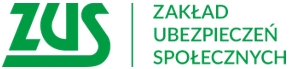 Informacja prasowaPrawie 106 tys. wniosków o rodzinny kapitał opiekuńczy wpłynęło do ZUS-uOd 1 stycznia można składać do ZUS elektroniczne wnioski o wypłatę Rodzinnego Kapitału Opiekuńczego. Do tej pory do ZUS-u wpłynęło prawie 106 tys. wniosków, z czego niemal 6 tys. wniosków złożyli rodzice z województwa kujawsko-pomorskiego.Rodzinny Kapitał Opiekuńczy (RKO) przysługuje na drugie i każde kolejne dziecko w rodzinie, od ukończenia 12. do 35. miesiąca życia. Świadczenie to nie zależy od dochodu rodziny i wyniesie do 
12 tys. zł. Będzie wypłacane w miesięcznych częściach – po 500 zł przez dwa lata lub po 1000 zł miesięcznie przez rok, w zależności od wyboru rodzica – informuje Krystyna Michałek, regionalny rzecznik prasowy ZUS województwa kujawsko-pomorskiego.Wnioski o rodzinny kapitał opiekuńczy można składać wyłącznie online – za pośrednictwem Platformy Usług Elektronicznych ZUS, portalu Empatia lub bankowości elektronicznej. Pracownicy Zakładu Ubezpieczeń Społecznych będą pomagać przy składaniu elektronicznych wniosków 
o nowe świadczenie.Na rozpatrzenie wniosku ZUS ma dwa miesiące od dnia jego złożenia wraz z dokumentami. Z kolei wypłata przysługującego kapitału następuje nie wcześniej niż za miesiąc, od którego przysługuje prawo do kapitału.500 plusOd stycznia rodzice mogą składać także wnioski o nowe świadczenia wychowawcze 500 plus, jeszcze niewypłacane, czyli np. na nowo narodzone dzieci, a od lutego na kolejny okres, rozpoczynający się od czerwca 2022 r.  Natomiast gminy jeszcze do końca maja 2022 r. będą kontynuowały wypłaty przyznanych już świadczeń.Dla rodzin wnioskujących o świadczenie 500 plus ZUS przygotował specjalny kreator na PUE ZUS, który pomoże krok po kroku wypełnić wniosek. Klienci mogą również liczyć na pomoc pracowników ZUS, którzy pomogą założyć konto na  Platformie Usług Elektronicznych ZUS i złożyć internetowo wniosek o 500 plus.Krystyna Michałekregionalny rzecznik prasowy ZUSw województwie kujawsko-pomorskimStatystyka wnioskówPowiatLiczba wniosków o Rodzinny Kapitał Opiekuńczy (RKO)Liczba wniosków o 500 plus kraj106 tys.1,5 tys.kujawsko-pomorskie 588872Bydgoszcz87113bydgoski 4819inowrocławski4655mogileński1311nakielski2453sępoleński1141tucholski1410żniński2112świecki2691Toruń5155toruński3746Grudziądz2465grudziądzki 1593chełmiński 1562wąbrzeski971Włocławek1982włocławski2312radziejowski1010aleksandrowski1433brodnicki2805golubsko-dobrzyński1512lipnowski1661rypiński1430